
Informacje o Komendzie Powiatowej Państwowej Straży Pożarnej               w Pińczowie
Komenda Powiatowa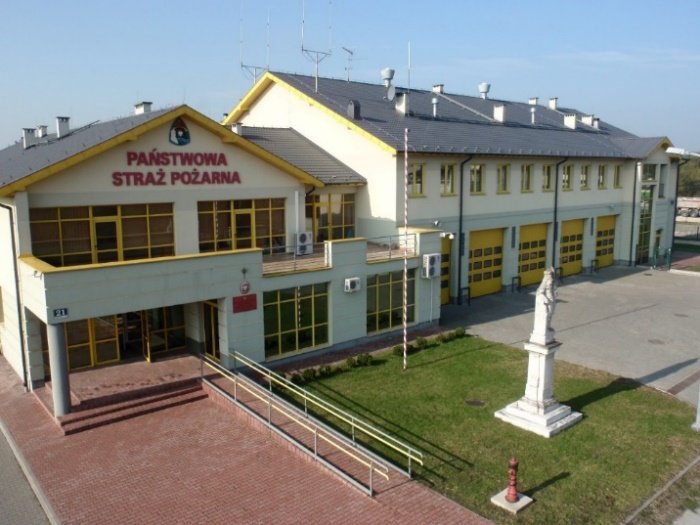 Państwowej Straży Pożarnej w Pińczowieznajduje się przy ul. Przemysłowej 21w Pińczowie.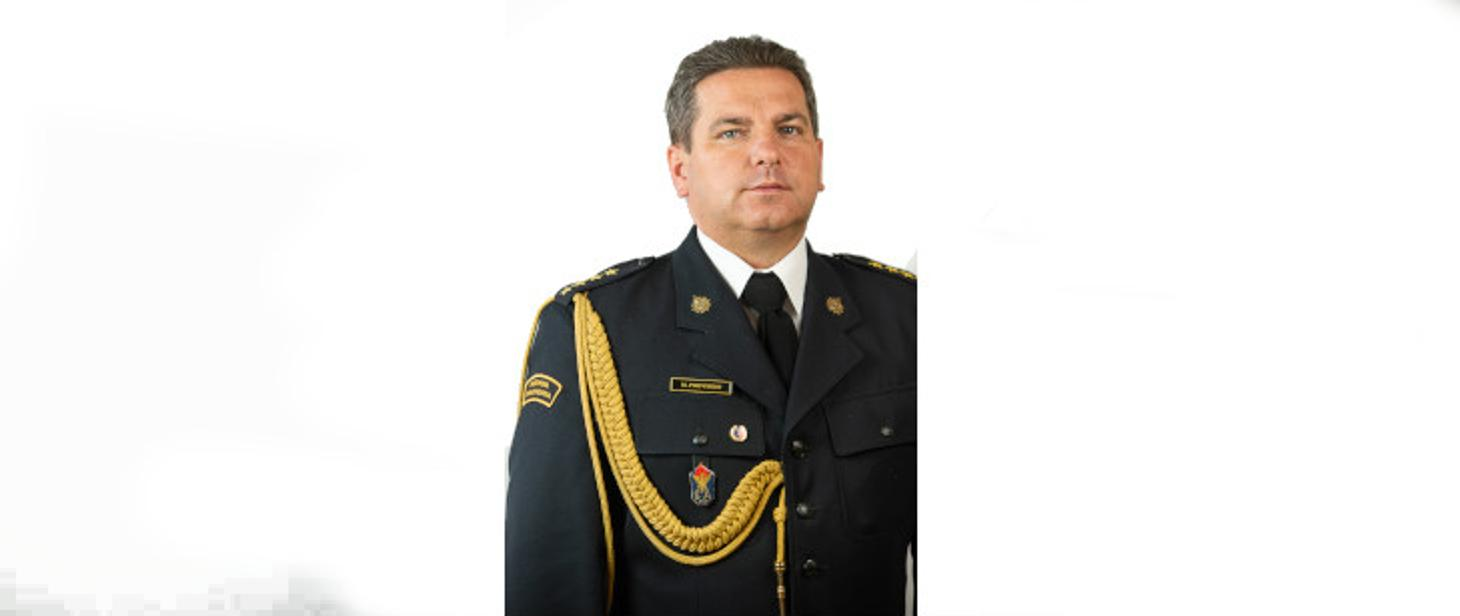 Szefem komendy straży pożarnejjest pan Komendant Mariusz Fodymski.Panu Komendantowi pomagajego zastępca Mateusz Tarka                                         i pozostali pracownicy komendy.
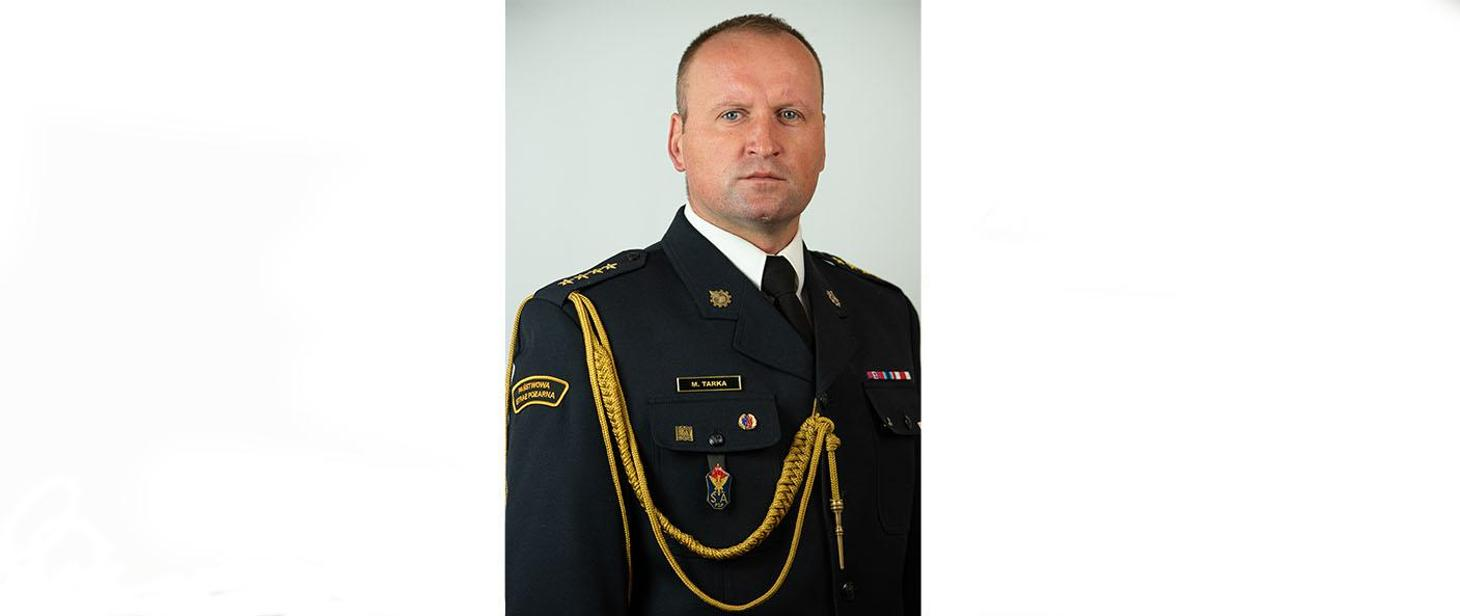 Czym się zajmujemy 
Strażacy pracują w dzień i w nocy:  gaszą pożary,  pomagają przy wypadkach drogowych, ratują i pomagają zwierzętom,Strażacy robią jeszcze inne rzeczy:sprawdzają czy w budynku jest bezpiecznieszkoloną strażaków ochotnikówuczą dzieci i młodzież bezpiecznego zachowania podczas burzy czy pożaruDostęp do Komendy Do komendy możesz wejść od strony ul. Przemysłowej.                                Jeśli potrzebujesz pomocy przy wejściu zadzwoń pod numer 413573855. Pracownik komendy przyjdzie i pomoże Ci. Komenda otwarta jest od godziny 7:30 do 15:30 od poniedziałku do piątku z wyjątkiem dni świątecznych. Żeby załatwić sprawę w urzędzie możesznapisać pismo i wysłać je na adresKomenda Powiatowa Państwowej Straży Pożarnej w Pińczowie               ul. Przemysłowa 21, 28-400 Pińczów przynieść pismo do komendy pismo odbierze od ciebie pracownikwysłać pismo faxem 41 357 38 55 napisać wiadomość i wysłać na adres pinczow@straz.kielce.plzadzwonić  41 357 38 55